Minerály – podkladyKřemen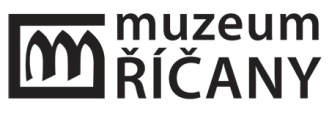 chemický vzorec SiO2 (oxid křemičitý)může být čirý nebo různě zbarvený, vytváří mnoho odrůd (růžová, fialová, hnědá...)má skelný leskje běžnou součástí žuly, pískovce a mnoha dalších horninvzniká krystalizací z magmatu nebo srážením z roztokůje velmi odolný proti zvětrávání, proto se hromadí v náplavech a sedimentech ve formě zrnek a valounků (tvoří písky, štěrky)na Mohsově stupnici tvrdosti má tvrdost 7některé odrůdy patří mezi drahé kamenyPod normálním mikroskopem je zcela průhledný: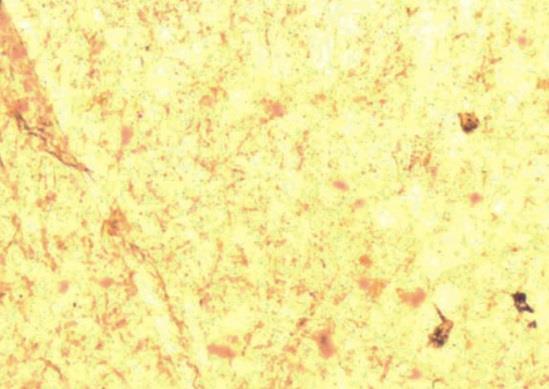 Pod polarizačním mikroskopem má bílošedou barvu, která se při otáčení vzorkem mění „ve vlnách“: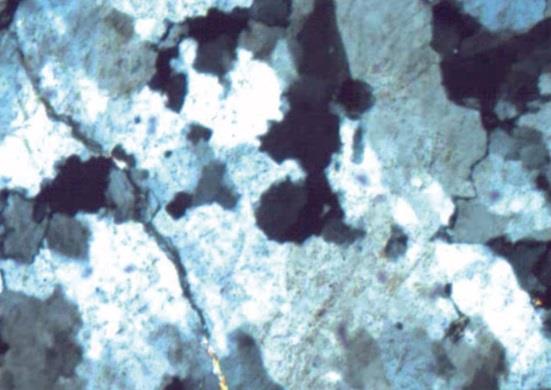 Slídaje označení pro širokou skupinu minerálů patřících mezi hlinitokřemičitanyMuskovit je světlý druh slídy, Biotit je tmavá slídatvoří lesklé ohebné lupínkymá perleťový leskvznikají z magmatu s vysokým obsahem křemíku jsou hojné např. v žule nebo svorechvyužívá se jako žáruvzdorný materiál například u kamenna Mohsově stupnici mají tvrdost 3Pod normálním mikroskopem má světle žlutou barvu: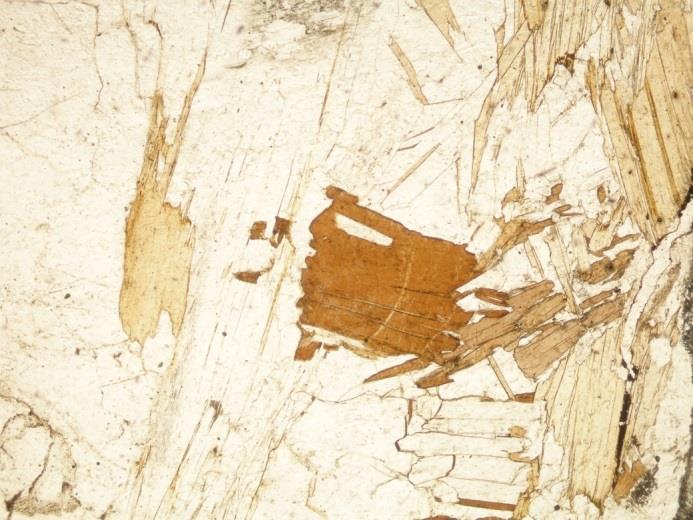 Pod polarizačním mikroskopem je barevný, zbarvení přechází od modré, zelené, fialové po růžovou: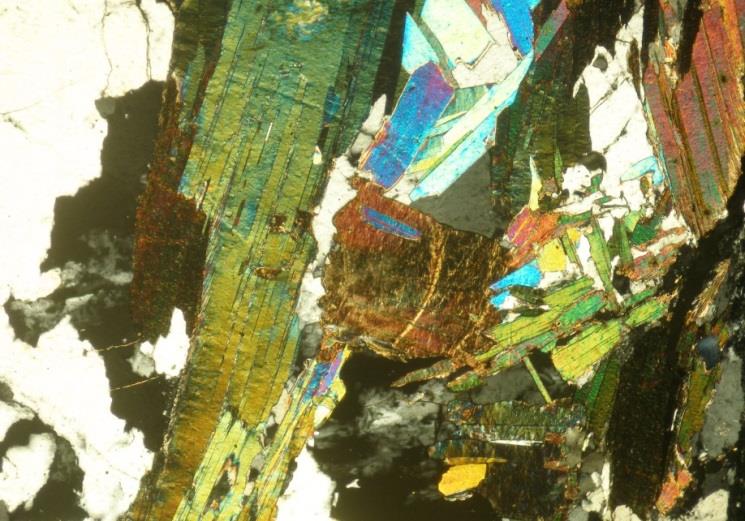 ŽivecŽivce jsou skupinou horninotvorných minerálů. Podle chemického složení se dělí na:sodno-vápenaté živce čili plagioklasydraselné živceOrtoklas je nejvýznamnější z draselných živcůvýznamný horninotvorný minerál, tvoří světlé horniny (např. žuly)mívá zbarvení od bílé, šedé až k růžovévzniká z magmat bohatých na křemíkv povrchových podmínkách zvětrává a mění se na kaolinitje důležitou surovinou pro sklářský a keramický průmyslna Mohsově stupnici tvrdosti má tvrdost 6při zvětrávání z něj vzniká kaolinit, který je hlavní složkou horniny kaolín, což je surovina pro výrobu porcelánuPod normálním mikroskopem je průhledný: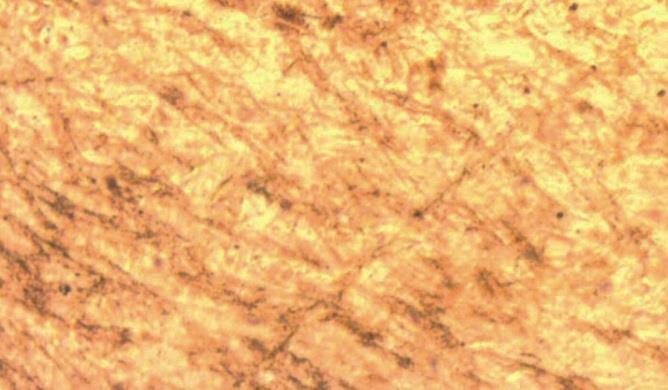 Pod polarizačním mikroskopem je matný a má bílošedou barvu: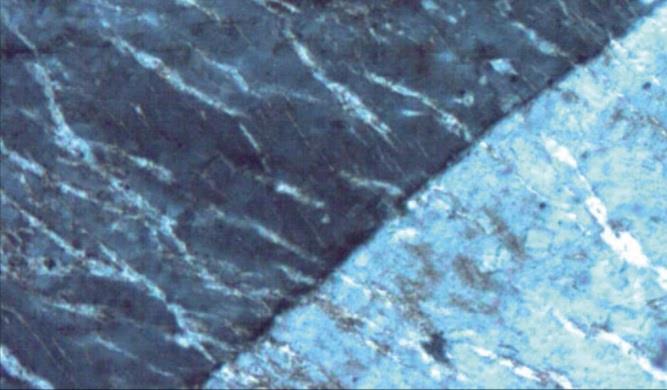 Kalcitchemický vzorec CaCO3 (uhličitan vápenatý)barva bílá, béžová až šedámá skelný až perleťový leskvzniká sedimentací schránek mrtvých živočichů na mořském dně v podobě vápencekrystalický kalcit vzniká srážením na hydrotermálních žiláchvyužití kalcitu je ve stavebnictví jako stavební kámen, k výrobě vápna a cementupři styku s kyselinou se uvolňuje CO2 a šumí, bouřlivě probíhá reakce s HClna Mohsově stupnici tvrdosti má tvrdost 3 Pod normálním i polarizačním mikroskopem se jeví stejně, pozorovat lze drobné fosilie.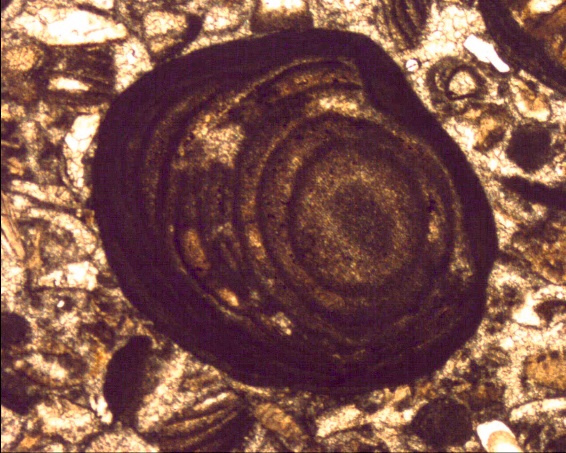 